                                                                             РЕЗУЛТАТ НАДЗОРА У БОДОВИМА:Присутно лице										КОМУНАЛНИ ИНСПЕКТОР_________________									1. ____________________						М.П					  Индентификациони број листеИндентификациони број листеИндентификациони број листе017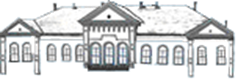 Република Србија-АП ВојводинаОПШТИНА ЧОКАОПШТИНСКА УПРАВА ЧОКАОдељење за инспекцијске пословеКомунална инспекцијаОДЛУКА О КОМУНАЛНИМ ДЕЛАТНОСТИМА  („СЛ.лист општине Чока“ бр. 14/14, 20/16, 4/17 и 27/22)   ОДЛУКА О КОМУНАЛНИМ ДЕЛАТНОСТИМА  („СЛ.лист општине Чока“ бр. 14/14, 20/16, 4/17 и 27/22)   ОДЛУКА О КОМУНАЛНИМ ДЕЛАТНОСТИМА  („СЛ.лист општине Чока“ бр. 14/14, 20/16, 4/17 и 27/22)   ОДЛУКА О КОМУНАЛНИМ ДЕЛАТНОСТИМА  („СЛ.лист општине Чока“ бр. 14/14, 20/16, 4/17 и 27/22)   ОДЛУКА О КОМУНАЛНИМ ДЕЛАТНОСТИМА  („СЛ.лист општине Чока“ бр. 14/14, 20/16, 4/17 и 27/22)   САКУПЉАЊЕ  АТМОСФЕРСКИХ  И  ПОВРШИНСКИХ  ВОДАСАКУПЉАЊЕ  АТМОСФЕРСКИХ  И  ПОВРШИНСКИХ  ВОДАСАКУПЉАЊЕ  АТМОСФЕРСКИХ  И  ПОВРШИНСКИХ  ВОДАСАКУПЉАЊЕ  АТМОСФЕРСКИХ  И  ПОВРШИНСКИХ  ВОДАСАКУПЉАЊЕ  АТМОСФЕРСКИХ  И  ПОВРШИНСКИХ  ВОДАСАКУПЉАЊЕ  АТМОСФЕРСКИХ  И  ПОВРШИНСКИХ  ВОДА1. ОПШТЕ ОДРЕДБЕ1. ОПШТЕ ОДРЕДБЕ1. ОПШТЕ ОДРЕДБЕ1. ОПШТЕ ОДРЕДБЕ1. ОПШТЕ ОДРЕДБЕ1. ОПШТЕ ОДРЕДБЕ Комуналне делатности на територији општине Чока су: 1) снабдевање водом за пиће (захватање, пречишћавање, прерада и испорука воде водоводном мрежом до мерног инструмента потрошача, обухватајући и мерни инструмент); 2) пречишћавање и одвођење отпадних вода (сакупљање, одвођење,пречишћавање и испуштање отпадних, вода путем канализационе мреже,одвоз и третирање фекалија из септичких јама); 3) одвођење атмосферских и површинских вода путем уличних канала, 4) управљање комуналним отпадом (сакупљање комуналног отпада, његово одвожење, третман и безбедно одлагање укључујући управљање, одржавање, санирање и затварање депонија, као и селекција секундарних сировина и одржавање, њихово складиштење и третман); 5) управљање гробљима (одржавање гробља и објеката, који се налазе у склопу гробља као што су мртвачница, капела и сл.); 6) сахрањивање, одржавање пасивних гробаља и спомен обележја, као и превоз посмртних остатака умрлог од места смрти до мртвачнице на гробљу; 7) обезбеђивање јавног осветљења (одржавање, адаптација и унапређење објеката и инсталација јавног осветљења којима се осветљавају саобраћајне и друге површине јавне намене); 8) управљање пијацама (комунално опремање, одржавање и организација делатности на затвореним и отвореним просторима, који су намењени за обављање промета пољопривредно-прехрамбених и других производа); 9) одржавање улица и путева на територији општине (извођење радова којима се обезбеђује несметано и безбедно одвијање саобраћаја и чува и унапређује употребна вредност улица, путева, тргова, платоа и сл.); 10) одржавање јавних зелених површина и површинама јавне намене (кошење , чишћење и прање, асфалтираних, бетонских, поплочаних и других површина јавне намене, прикупљање и одвожење комуналног отпада са тих површина, одржавање и пражњење посуда за отпатке на површинама јавне намене као и одржавање јавних чесми, и бунара, ; 11) одржавање јавних површина (уређење, текуће и инвестиционо одржавање и санација зелених рекреативних површина); 12) димничарске услуге (чишћење и контрола димоводних и ложних објеката и уређаја и вентилационих канала и уређаја); 13) уклањање лешева животиња са површина јавне намене; 14) делатност зоохигијене (хватање, збрињавање, ветеринарска нега и смештај напуштених и изгубљених животиња - паса и мачака у прихватилишта за животиње, лишавање живота за неизлечиво болесне и повређене напуштене и изгубљене животиње, контрола и смањење популације напуштених паса и мачака, нешкодљиво уклањање лешева животиња са површина јавне намене до објеката за сакупљање, прераду или уништавање отпада животињског порекла, спровођење мера контроле и смањење популације штетних организама, глодара и инсеката спровођењем мера дезинфекције, дезинсекције и дератизације на површинама јавне намене); 15) заштита усева и засада, пољопривредног земљишта, пољских путева и канала од пољске штете на територији општине Чока. 16) градски и приградски превоз путника (обављање јавног линијског превоза путника на територији општине унутар насељеног места или између два или више насељених места и обезбеђивање пријема и отпреме путника на станицама и стајалиштима) 17) зимска служба (чишћење улица и уклањање снега и леда са локалних путева , уличних саобраћајница и троторара у зимском периоду на територији општине Чока).  Комуналне делатности на територији општине Чока су: 1) снабдевање водом за пиће (захватање, пречишћавање, прерада и испорука воде водоводном мрежом до мерног инструмента потрошача, обухватајући и мерни инструмент); 2) пречишћавање и одвођење отпадних вода (сакупљање, одвођење,пречишћавање и испуштање отпадних, вода путем канализационе мреже,одвоз и третирање фекалија из септичких јама); 3) одвођење атмосферских и површинских вода путем уличних канала, 4) управљање комуналним отпадом (сакупљање комуналног отпада, његово одвожење, третман и безбедно одлагање укључујући управљање, одржавање, санирање и затварање депонија, као и селекција секундарних сировина и одржавање, њихово складиштење и третман); 5) управљање гробљима (одржавање гробља и објеката, који се налазе у склопу гробља као што су мртвачница, капела и сл.); 6) сахрањивање, одржавање пасивних гробаља и спомен обележја, као и превоз посмртних остатака умрлог од места смрти до мртвачнице на гробљу; 7) обезбеђивање јавног осветљења (одржавање, адаптација и унапређење објеката и инсталација јавног осветљења којима се осветљавају саобраћајне и друге површине јавне намене); 8) управљање пијацама (комунално опремање, одржавање и организација делатности на затвореним и отвореним просторима, који су намењени за обављање промета пољопривредно-прехрамбених и других производа); 9) одржавање улица и путева на територији општине (извођење радова којима се обезбеђује несметано и безбедно одвијање саобраћаја и чува и унапређује употребна вредност улица, путева, тргова, платоа и сл.); 10) одржавање јавних зелених површина и површинама јавне намене (кошење , чишћење и прање, асфалтираних, бетонских, поплочаних и других површина јавне намене, прикупљање и одвожење комуналног отпада са тих површина, одржавање и пражњење посуда за отпатке на површинама јавне намене као и одржавање јавних чесми, и бунара, ; 11) одржавање јавних површина (уређење, текуће и инвестиционо одржавање и санација зелених рекреативних површина); 12) димничарске услуге (чишћење и контрола димоводних и ложних објеката и уређаја и вентилационих канала и уређаја); 13) уклањање лешева животиња са површина јавне намене; 14) делатност зоохигијене (хватање, збрињавање, ветеринарска нега и смештај напуштених и изгубљених животиња - паса и мачака у прихватилишта за животиње, лишавање живота за неизлечиво болесне и повређене напуштене и изгубљене животиње, контрола и смањење популације напуштених паса и мачака, нешкодљиво уклањање лешева животиња са површина јавне намене до објеката за сакупљање, прераду или уништавање отпада животињског порекла, спровођење мера контроле и смањење популације штетних организама, глодара и инсеката спровођењем мера дезинфекције, дезинсекције и дератизације на површинама јавне намене); 15) заштита усева и засада, пољопривредног земљишта, пољских путева и канала од пољске штете на територији општине Чока. 16) градски и приградски превоз путника (обављање јавног линијског превоза путника на територији општине унутар насељеног места или између два или више насељених места и обезбеђивање пријема и отпреме путника на станицама и стајалиштима) 17) зимска служба (чишћење улица и уклањање снега и леда са локалних путева , уличних саобраћајница и троторара у зимском периоду на територији општине Чока).             □ Да             □ Не            □ Да             □ Не            □ Да             □ Не            □ Да             □ Не2.  ПРАВА И ОБАВЕЗЕ ВРШИЛАЦА ДЕЛАТНОСТИ ОПШТИНЕ ЧОКА2.  ПРАВА И ОБАВЕЗЕ ВРШИЛАЦА ДЕЛАТНОСТИ ОПШТИНЕ ЧОКА2.  ПРАВА И ОБАВЕЗЕ ВРШИЛАЦА ДЕЛАТНОСТИ ОПШТИНЕ ЧОКА2.  ПРАВА И ОБАВЕЗЕ ВРШИЛАЦА ДЕЛАТНОСТИ ОПШТИНЕ ЧОКА2.  ПРАВА И ОБАВЕЗЕ ВРШИЛАЦА ДЕЛАТНОСТИ ОПШТИНЕ ЧОКА2.  ПРАВА И ОБАВЕЗЕ ВРШИЛАЦА ДЕЛАТНОСТИ ОПШТИНЕ ЧОКА2.1.Пречишћавање и одвођење отпадних вода (сакупљање, одвођење,пречишћавање и испуштање отпадних, вода путем канализационе мреже,одвоз и третирање фекалија из септичких јама) обавља ЈКП Чока2.1.Пречишћавање и одвођење отпадних вода (сакупљање, одвођење,пречишћавање и испуштање отпадних, вода путем канализационе мреже,одвоз и третирање фекалија из септичких јама) обавља ЈКП Чока            □ Да - 2             □ Не - 0            □ Да - 2             □ Не - 0            □ Да - 2             □ Не - 0            □ Да - 2             □ Не - 02.2. Вршилац комуналне делатности трајно и несметано пружа услугу корисницима.2.2. Вршилац комуналне делатности трајно и несметано пружа услугу корисницима.            □ Да - 2             □ Не - 0            □ Да - 2             □ Не - 0            □ Да - 2             □ Не - 0            □ Да - 2             □ Не - 02.3.  Преузима мере за хитну заштиту комуналних објеката и друге имовине која је угрожена  2.3.  Преузима мере за хитну заштиту комуналних објеката и друге имовине која је угрожена              □ Да - 2             □ Не - 0            □ Да - 2             □ Не - 0            □ Да - 2             □ Не - 0            □ Да - 2             □ Не - 02.4.  Вршилац комуналне делатности сарађује са комуналном инспекцијом2.4.  Вршилац комуналне делатности сарађује са комуналном инспекцијом            □ Да - 2             □ Не - 0            □ Да - 2             □ Не - 0            □ Да - 2             □ Не - 0            □ Да - 2             □ Не - 02.5.   Вршилац комуналне делатности омогућио несметано обављање надзор, дао на увид потребну документацију2.5.   Вршилац комуналне делатности омогућио несметано обављање надзор, дао на увид потребну документацију            □ Да - 2             □ Не - 0            □ Да - 2             □ Не - 0            □ Да - 2             □ Не - 0            □ Да - 2             □ Не - 0Могући  број бодоваБројМогући  број бодова10Степен ризикаРаспон бодоваНезнатан10Низак 8Средњи6Висок4Критичан2 